Lubliniec, dnia …………………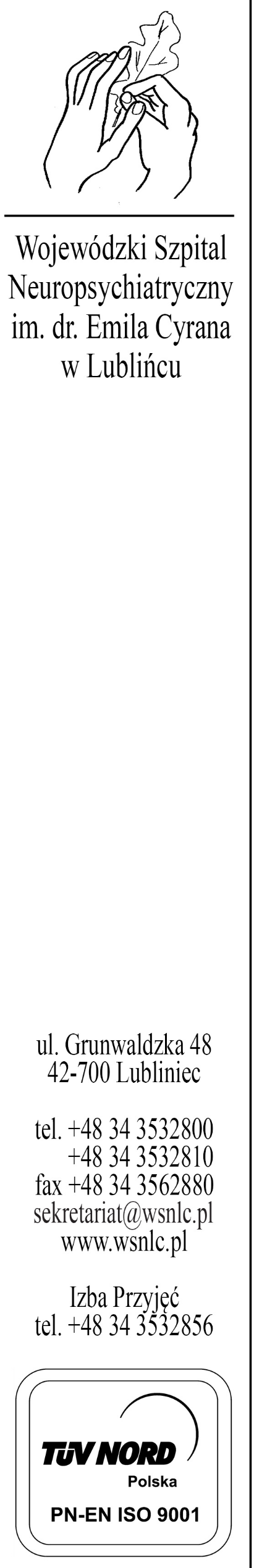 DKRK.433.3.2017	…………………….	…………………….	…………………….	…………………….	…………………….Dyrekcja Wojewódzkiego Szpitala Neuropsychiatrycznego im. dr. Emila Cyrana w Lublińcu (WSN), zwraca się z uprzejmą prośbą o przesłanie oferty cenowej w zakresie świadczonych przez Państwa pracownię badań rezonansu magnetycznego zgodnie z załącznikiem nr 1, w terminie do dnia 23.10.2017 r.	Nadesłane oferty posłużą do wyłonienia podwykonawcy i zawarcia umowy na świadczenia zdrowotne w ww. zakresie na rzecz pacjentów WSN. Przewidywany okres obowiązywania umowy to: od 01.01.2018 r. do 31.12.2019 r.	Wyłoniony podwykonawca zobowiązany będzie m.in. do:wykonywania badań rezonansu magnetycznego całodobowo we wszystkie dni tygodnia,posiadania aktualnego i opłaconego ubezpieczenia w zakresie OC, zgodnie z obowiązującymi przepisami prawa i utrzymywaniem go przez okres obowiązywania umowy,poddania się kontroli przez Śląski Oddział Narodowego Funduszu Zdrowia na zasadach określonych w ustawie, w zakresie wynikającym
z umowy, bieżącego aktualizowania danych o swoim potencjale wykonawczym przeznaczonym do realizacji umowy w Portalu Świadczeniodawcy, zgodnie z wymogami NFZ,podpisania umowy zgodnej z załącznikiem nr 4.Ponadto Oferent jest zobowiązany dostarczyć wraz z formularzem cenowym oświadczenie o niewystępowaniu przeszkody dla zawarcia umowy,
o jakiej mowa w art. 132 ust. 3 oraz art. 133 ustawy o świadczeniach opieki zdrowotnej finansowanych ze środków publicznych (tekst jedn.: Dz.U.2016.1793 z późn. zm.) zgodnie z załącznikiem nr 2 oraz informację
o miejscu wykonywania świadczeń zdrowotnych w zakresie badań rezonansu magnetycznego zgodnie z załącznikiem nr 3.	Jednocześnie informujemy, iż zapłata wynagrodzenia za realizację zamówienia będzie dokonywana w terminie 30 dni od daty otrzymania faktury. Zapłata nastąpi w formie przelewu na rachunek bankowy wskazany w treści faktury.	Dziękujemy za pozytywne rozpatrzenie naszej prośby.Podstawa prawna: - z art. 26, ust. 4a Ustawy z dnia 15 kwietnia 2011 roku o działalności leczniczej (Dz.U.2016.1638 z późn. zm.). Z upoważnienia Dyrektorap.o. Zastępca Dyrektora ds. LecznictwaWojewódzkiego Szpitala Neuropsychiatrycznegow Lublińcu/-/ Jerzy Kosspecjalista psychiatra